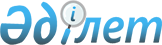 "Мектепке дейінгі тәрбие мен оқытуға мемлекеттік білім беру тапсырысын, жан басына шаққандағы қаржыландыру және ата-ананың ақы төлеу мөлшерін бекіту туралы" Шардара ауданы әкімдігінің 2014 жылғы 5 маусымдағы № 271 қаулысына өзгеріс енгізу туралы
					
			Күшін жойған
			
			
		
					Оңтүстік Қазақстан облысы Шардара ауданы әкімдігінің 2015 жылғы 15 маусымдағы № 246 қаулысы. Оңтүстік Қазақстан облысының Әділет департаментінде 2015 жылғы 29 маусымда № 3221 болып тіркелді. Күшi жойылды - Оңтүстiк Қазақстан облысы Шардара ауданы әкiмдiгiнiң 2016 жылғы 8 маусымдағы № 243 қаулысымен      Ескерту. Күшi жойылды - Оңтүстiк Қазақстан облысы Шардара ауданы әкiмдiгiнiң 08.06.2016 № 243 қаулысымен.

      "Қазақстан Республикасындағы жергілікті мемлекеттік басқару және өзін-өзі басқару туралы" Қазақстан Республикасының 2001 жылғы 23 қаңтардағы Заңының 31-бабының 2-тармағына, "Білім туралы" Қазақстан Республикасының 2007 жылғы 27 шілдедегі Заңының 6-бабының 4-тармағының 8-1) тармақшасына сәйкес, Шардара ауданының әкімдігі ҚАУЛЫ ЕТЕДІ:

      1. Шардара ауданы әкімдігінің 2014 жылғы 5 маусымдағы № 271 "Мектепке дейінгі тәрбие мен оқытуға мемлекеттік білім беру тапсырысын, жан басына шаққандағы қаржыландыру және ата-ананың ақы төлеу мөлшерін бекіту туралы" (Нормативтік құқықтық актілерді мемлекеттік тіркеу тізілімінде № 2704 болып тіркелген, 2014 жылғы 11 шілдеде "Шартарап Шарайна" газетінде жарияланған) қаулысына келесі өзгеріс енгізілсін:

      көрсетілген қаулының 2-қосымшасы осы қаулыға қосымшаға сәйкес жаңа редакцияда бекітілсін.

      2. Осы қаулы алғашқы ресми жарияланған күнінен бастап қолданысқа енгізіледі.

 Жан басына шағып қаржыландырудың мөлшері
					© 2012. Қазақстан Республикасы Әділет министрлігінің «Қазақстан Республикасының Заңнама және құқықтық ақпарат институты» ШЖҚ РМК
				
      Аудан әкімі

К.Айтуреев
Шардара ауданы әкімдігінің
2015 жылғы "15"
маусымдағы
№ 246 қаулысына қосымша
Шардара ауданы әкімдігінің
2014 жылғы "5" маусымдағы
№ 271 қаулысына 2-қосымшаАйына бір тәрбиеленушіге кететін орташа шығыс, теңге 

Айына бір тәрбиеленушіге кететін орташа шығыс, теңге 

Балабақша

Мектеп жанындағы шағын орталық

18375,8

7021,9

